الجمــــهورية الجـــــزائرية الديمـــــقراطية الشـــعــــبية		République Algérienne Démocratique et Populaireوزارة  التـــعليم العــــالي والبـــحث العلـــــمي Ministère de l'’Enseignement Supérieur et   de la recherche Scientifiqueجامعــــــة البلــــــيدة  - 2- 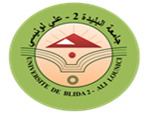 كلــية الحــقوق والعلــوم الســياسية قسم القانون الخاصرزنامة استكمال الأعمال الموجهة للسنة أولى حقوقالمجموعة 1 الافواج من 1-18  خلال الفترة الممتدة بين 20 سبتمبر الى غاية 24 سبتمبر 2020المجموعة 2 الافواج من 19-36 خلال الفترة الممتدة بين 20 سبتمبر الى غاية 24 سبتمبر 2020المجموعة 3 الافواج من 37 الى 54 خلال الفترة الممتدة بين 27 سبتمبر الى غاية 01 أكتوبر 2020المجموعة 4 الافواج من 55 الى 70 خلال الفترة الممتدة بين 27 سبتمبر الى غاية 01 أكتوبر 2020الجمــــهورية الجـــــزائرية الديمـــــقراطية الشـــعــــبية		République Algérienne Démocratique et Populaireوزارة  التـــعليم العــــالي والبـــحث العلـــــمي Ministère de l'’Enseignement Supérieur et   de la recherche Scientifiqueجامعــــــة البلــــــيدة  - 2- كلــية الحــقوق والعلــوم الســياسية قسم القانون الخاصرزنامة استكمال الأعمال الموجهة السنة الثالثة قانون خاص، 2019/2020 خلال الفترة الممتدة بين 20 سبتمبر إلى 24 سبتمبر 2020الجمــــهورية الجـــــزائرية الديمـــــقراطية الشـــعــــبية		République Algérienne Démocratique et Populaireوزارة  التـــعليم العــــالي والبـــحث العلـــــمي Ministère de l'’Enseignement Supérieur et   de la recherche Scientifiqueجامعــــــة البلــــــيدة  - 2- كلــية الحــقوق والعلــوم الســياسية قسم القانون الخاصإعـــــلانرزنامة استكمالالأعمال الموجهة للسنة أولى ماسترأولا : تخصص القانون العقاريثانيا: تخصص قانون الأسرة/ أعمال موجهة سداسي 2 / 2019-2020/ جامعة البليدة 2/كلية الحقوقثالثا: تخصص قانون التأمينات / أعمال موجهة سداسي 2 / 2019-2020/ جامعة البليدة 2/كلية الحقوقرابعا: تخصص قانون البيئة / أعمال موجهة سداسي 2 / 2019-2020/ جامعة البليدة 2/كلية الحقوقهام: تنطلق الدراسة ابتداء من 20 سبتمبر الى 01 أكتوبر 2020الجمــــهورية الجـــــزائرية الديمـــــقراطية الشـــعــــبية		République Algérienne Démocratique et Populaireوزارة  التـــعليم العــــالي والبـــحث العلـــــمي Ministère de l'’Enseignement Supérieur et   de la recherche Scientifiqueجامعــــــة البلــــــيدة  - 2- كلــية الحــقوق والعلــوم الســياسية قسم القانون الخاصرزنامة استكمال الاعمال الموجهة للسنة الثانية ماستر، السداسي الرابع 2019/2020 أولا: تخصص القانون العقاريثانيا – تخصص قانون الاسرةثالثا- تخصص قانون البيئة والتنمية المستدامةرابعا- تخصص قانون التأميناتالجمــــهورية الجـــــزائرية الديمـــــقراطية الشـــعــــبية		République Algérienne Démocratique et Populaireوزارة  التـــعليم العــــالي والبـــحث العلـــــمي Ministère de l'’Enseignement Supérieur et   de la recherche Scientifiqueجامعــــــة البلــــــيدة  - 2- كلــية الحــقوق والعلــوم الســياسية نائب العميدرزنامة استكمال الدروس لكلية الحقوق والعلوم السياسية خلال الفترة الممتدة بين 20 سبتمبر إلى غاية 01 أكتوبر 2020.نائب العميد:فوجالتوقيتاليومقاعةالمادةالأستاذ1    أ30 ـ 14 إلى 15 ـ 15الأحد21دستوريسماعيني علال     ب115 ـ 15 إلى 00 ـ 16الأحد21دستوريسماعيني علال1 أ00 ـ 13 إلى 45 ـ 13الأحد21مدخلباخة عربية1  ب45 ـ 13 إلى 30 ـ 14الأحد21مدخلباخة عربية   أ130 ـ 8 إلى  15 ـ 9الاثنين31ادارياسماعيل براهيمي1   ب15 ـ 9 إلى  00 ـ 10الاثنين31ادارياسماعيل براهيمي     أ230 ـ 11 إلى 15 ـ 12الأحد22مدخلبوليلة فضيلة2   ب15 ـ 12 إلى 00 ـ 13الأحد22مدخلبوليلة فضيلة2    أ00 ـ 13 إلى 45 ـ 13الأحد22دستوريسماعيني علال2    ب45 ـ 13 إلى 30 ـ 14الأحد22دستوريسماعيني علال2    أ00 ـ 10 إلى 45 ـ 10الاثنين31ادارياسماعيل براهيمي2    ب45 ـ 10 إلى 30 ـ 11الاثنين31ادارياسماعيل براهيمي   أ300 ـ 10 إلى 45 ـ 10الاثنين21دستوريسماعيني علال3   ب45 ـ 10 إلى 30 ـ 11الاثنين21دستوريسماعيني علال   أ330 ـ 8 إلى  15 ـ 9الاثنين21مدخلبن بعيبش وداد3   ب15 ـ 9 إلى  00 ـ 10الاثنين21مدخلبن بعيبش وداد   أ300 ـ 13 إلى 45 ـ 13الأحد27اداريبلواد قدور3   ب45 ـ 13 إلى 30 ـ 14الأحد27اداريبلواد قدور   أ430 ـ 8 إلى  15 ـ 9الاثنين22دستوريسماعيني علال4   ب15 ـ 9 إلى  00 ـ 10الاثنين22دستوريسماعيني علال   أ400 ـ 10 إلى 45 ـ 10الاثنين22مدخلبن بعيبش وداد4   ب45 ـ 10 إلى 30 ـ 11الاثنين22مدخلبن بعيبش وداد   أ430 ـ 14 إلى 15 ـ 15الأحد27اداريبلواد قدور4   ب15 ـ 15 إلى 00 ـ 16الأحد27اداريبلواد قدور   أ500 ـ 13 إلى 45 ـ 13الأحد28ادارياسماعيل براهيمي5   ب45 ـ 13 إلى 30 ـ 14الأحد28ادارياسماعيل براهيمي   أ530 ـ 8 إلى  15 ـ 9الاثنين23مدخلكالم حبيبة5   ب15 ـ 9 إلى  00 ـ 10الاثنين23مدخلكالم حبيبة   أ500 ـ 10 إلى 45 ـ 10الاثنين23دستوريبوطليبة نادية5   ب45 ـ 10 إلى 30 ـ 11الاثنين23دستوريبوطليبة نادية  أ630 ـ 14 إلى 15 ـ 15الأحد28ادارياسماعيل براهيمي6  ب15 ـ 15 إلى 00 ـ 16الأحد28ادارياسماعيل براهيمي  أ630 ـ 11 إلى 15 ـ 12الاثنين23دستوريبوطليبة نادية6  ب15 ـ 12 إلى 00 ـ 13الاثنين23دستوريبوطليبة نادية  أ600 ـ 10 إلى 45 ـ 10الاثنين24مدخلكالم حبيبة6  ب45 ـ 10 إلى 30 ـ 11الاثنين24مدخلكالم حبيبة   أ700 ـ 13 إلى 45 ـ 13الثلاثاء21دستوريبوهالي نوال7  ب45 ـ 13 إلى 30 ـ 14الثلاثاء21دستوريبوهالي نوال   أ730 ـ 11 إلى 15 ـ 12الثلاثاء21مدخلبسكري أنيسة7  ب15 ـ 12 إلى 00 ـ 13الثلاثاء21مدخلبسكري أنيسة   أ730 ـ 8 إلى  15 ـ 9الآربعاء27اداريلالو رابح7  ب15 ـ 9 إلى  00 ـ 10الآربعاء27اداريلالو رابح  أ830 ـ 11 إلى 15 ـ 12الثلاثاء22دستوريبوهالي نوال8  ب15 ـ 12 إلى 00 ـ 13الثلاثاء22دستوريبوهالي نوال  أ800 ـ 13 إلى 45 ـ 13الثلاثاء22مدخلبسكري أنيسة8  ب45 ـ 13 إلى 30 ـ 14الثلاثاء22مدخلبسكري أنيسة  أ800 ـ 10 إلى 45 ـ 10الآربعاء27اداريلالو رابح8  ب45 ـ 10 إلى 30 ـ 11الآربعاء27اداريلالو رابح   أ930 ـ 8 إلى  15 ـ 9الآربعاء28اداريبلحاج نسيمة9  ب15 ـ 9 إلى  00 ـ 10الآربعاء28اداريبلحاج نسيمة   أ930 ـ 11 إلى 15 ـ 12الثلاثاء23مدخلعبان ايمان9  ب15 ـ 12 إلى 00 ـ 13الثلاثاء23مدخلعبان ايمان   أ900 ـ 13 إلى 45 ـ 1323دستوريصالحي العيد9  ب45 ـ 13 إلى 30 ـ 1423دستوريصالحي العيد   أ1000 ـ 10 إلى 45 ـ 10الآربعاء28اداريبلحاج نسيمة10   ب45 ـ 10 إلى 30 ـ 11الآربعاء28اداريبلحاج نسيمة   أ1000 ـ 13 إلى 45 ـ 13الثلاثاء24مدخلعبان ايمان10   ب45 ـ 13 إلى 30 ـ 14الثلاثاء24مدخلعبان ايمان   أ1030 ـ 11 إلى 15 ـ 12الثلاثاء24دستوريصالحي العيد10   ب15 ـ 12 إلى 00 ـ 13الثلاثاء24دستوريصالحي العيد  أ1130 ـ 8 إلى  15 ـ 9الاثنين32اداريبلواد قدور11   ب15 ـ 9 إلى  00 ـ 10الاثنين32اداريبلواد قدور  أ1130 ـ 8 إلى  15 ـ 9الآربعاء21مدخلكالم حبيبة11   ب15 ـ 9 إلى  00 ـ 10الآربعاء21مدخلكالم حبيبة  أ1100 ـ 10 إلى 45 ـ 10الآربعاء21دستوريبوهالي نوال11   ب45 ـ 10 إلى 30 ـ 11الآربعاء21دستوريبوهالي نوال  أ1200 ـ 10 إلى 45 ـ 10الاثنين32اداريبلواد قدور12  ب45 ـ 10 إلى 30 ـ 11الاثنين32اداريبلواد قدور  أ1200 ـ 10 إلى 45 ـ 10الآربعاء22مدخلكالم حبيبة12  ب45 ـ 10 إلى 30 ـ 11الآربعاء22مدخلكالم حبيبة  أ1230 ـ 8 إلى  15 ـ 9الآربعاء22دستوريبوهالي نوال12  ب15 ـ 9 إلى  00 ـ 10الآربعاء22دستوريبوهالي نوال   أ1300 ـ 10 إلى 45 ـ 10الآربعاء34دستوريحباش جمال13  ب45 ـ 10 إلى 30 ـ 11الآربعاء34دستوريحباش جمال   أ1330 ـ 8 إلى  15 ـ 9الاثنين33اداريعفرون محمد13  ب15 ـ 9 إلى  00 ـ 10الاثنين33اداريعفرون محمد   أ1330 ـ 8 إلى  15 ـ 9الآربعاء34مدخلنعيمي ايمان13  ب15 ـ 9 إلى  00 ـ 10الآربعاء34مدخلنعيمي ايمان أ1400 ـ 10 إلى 45 ـ 10الآربعاء35مدخلحرقاس زكرياء14  ب45 ـ 10 إلى 30 ـ 11الآربعاء35مدخلحرقاس زكرياء أ1430 ـ 8 إلى  15 ـ 9الآربعاء35دستوريكبيش عبد السلام14  ب15 ـ 9 إلى  00 ـ 10الآربعاء35دستوريكبيش عبد السلام أ1400 ـ 10 إلى 45 ـ 10الاثنين33اداريعفرون محمد14  ب45-10 الى 30-11الاثنين33اداريعفرون محمد  أ1530 ـ 8 إلى  15 ـ 9الاثنين39اداريقروج مصطفى15  ب15 ـ 9 إلى  00 ـ 10الاثنين39اداريقروج مصطفى  أ1530 ـ 11 إلى 15 ـ 12الخميس21مدخلبوطالب هاجر15  ب15 ـ 12 إلى 00 ـ 13الخميس21مدخلبوطالب هاجر  أ1500 ـ 13 إلى 45 ـ 13الخميس21دستوريبناي علي15  ب45 ـ 13 إلى 30 ـ 14الخميس21دستوريبناي علي    أ1600 ـ 10 إلى 45 ـ 10الاثنين39اداريقروج مصطفى16   ب45 ـ 10 إلى 30 ـ 11الاثنين39اداريقروج مصطفى    أ1600 ـ 13 إلى 45 ـ 13الخميس22مدخلبوطالب هاجر16   ب45 ـ 13 إلى 30 ـ 14الخميس22مدخلبوطالب هاجر    أ1630 ـ 11 إلى 15 ـ 12الخميس22دستوريبناي علي16   ب15 ـ 12 إلى 00 ـ 13الخميس22دستوريبناي علي  أ1700 ـ 13 إلى 45 ـ 13الأحد37اداريقروج مصطفى17   ب45 ـ 13 إلى 30 ـ 14الأحد37اداريقروج مصطفى  أ1730 ـ 14 إلى 15 ـ 15الأحد37دستوريجليد شريف17   ب15 ـ 15 إلى 00 ـ 16الأحد37دستوريجليد شريف  أ1730 ـ 8 إلى  15 ـ 9الآربعاء25مدخللشطر سارة17   ب15 ـ 9 إلى  00 ـ 10الآربعاء25مدخللشطر سارة   أ1830 ـ 14 إلى 15 ـ 15الأحد38اداريقروج مصطفى18   ب15 ـ 15 إلى 00 ـ 16الأحد38اداريقروج مصطفى   أ1800 ـ 13 إلى 45 ـ 13الأحد38دستوريجليد شريف18   ب45 ـ 13 إلى 30 ـ 14الأحد38دستوريجليد شريف   أ1800 ـ 10 إلى 45 ـ 10الآربعاء26مدخللشطر سارة18   ب45 ـ 10 إلى 30 ـ 11الآربعاء26مدخللشطر سارةفوجالتوقيتاليومقاعةالمادةالأستاذ19 أ30 ـ 8 إلى  15 ـ 9الأحد21مدخلبولمعالي زكية19  ب15 ـ 9 إلى  00 ـ 10الأحد21مدخلبولمعالي زكية19 أ00 ـ 10 إلى 45 ـ 10الأحد21دستوريسماعيني علال19  ب45 ـ 10 إلى 30 ـ 11الأحد21دستوريسماعيني علال19 أ00 ـ 13 إلى 45 ـ 13الاثنين27اداريعفرون محمد19  ب45 ـ 13 إلى 30 ـ 14الاثنين27اداريعفرون محمد أ2000 ـ 10 إلى 45 ـ 10الأحد22مدخلبولمعالي زكية20  ب45 ـ 10 إلى 30 ـ 11الأحد22مدخلبولمعالي زكية أ2030 ـ 8 إلى  15 ـ 9الأحد22دستوريسماعيني علال20  ب15 ـ 9 إلى  00 ـ 10الأحد22دستوريسماعيني علال أ2030 ـ 14 إلى 15 ـ 15الاثنين27اداريعفرون محمد20  ب15 ـ 15 إلى 00 ـ 16الاثنين27اداريعفرون محمد  أ2100 ـ 13 إلى 45 ـ 13الاثنين28اداريحمودة فاروق21  ب45 ـ 13 إلى 30 ـ 14الاثنين28اداريحمودة فاروق  أ2130 ـ 8 إلى  15 ـ 9الأحد23مدخلاحمد مسعود فاطمة21  ب15 ـ 9 إلى  00 ـ 10الأحد23مدخلاحمد مسعود فاطمة  أ2100 ـ 10 إلى 45 ـ 10الأحد23دستوريحباش جمال21  ب45 ـ 10 إلى 30 ـ 11الأحد23دستوريحباش جمال  أ2230 ـ 14 إلى 15 ـ 15الاثنين28اداريحمودة فاروق22  ب15 ـ 15 إلى 00 ـ 16الاثنين28اداريحمودة فاروق  أ2230 ـ 8 إلى  15 ـ 9الأحد24دستوريحباش جمال22  ب15 ـ 9 إلى  00 ـ 10الأحد24دستوريحباش جمال  أ2200 ـ 10 إلى 45 ـ 10الأحد24مدخلاحمد مسعود فاطمة22  ب45 ـ 10 إلى 30 ـ 11الأحد24مدخلاحمد مسعود فاطمة  أ2330 ـ 8 إلى  15 ـ 9الأحد27اداريبلواد قدور23  ب15 ـ 9 إلى  00 ـ 10الأحد27اداريبلواد قدور  أ2300 ـ 13 إلى 45 ـ 13الاثنين21مدخلبوليلة فضيلة23  ب45 ـ 13 إلى 30 ـ 14الاثنين21مدخلبوليلة فضيلة  أ2330 ـ 14 إلى 15 ـ 15الاثنين21دستوريحاجي يحيى23  ب15 ـ 15 إلى 00 ـ 16الاثنين21دستوريحاجي يحيى   أ2400 ـ 10 إلى 45 ـ 10الأحد27اداريبلواد قدور24  ب45 ـ 10 إلى 30 ـ 11الأحد27اداريبلواد قدور   أ2430 ـ 14 إلى 15 ـ 15الاثنين22مدخلبوليلة فضيلة24  ب15 ـ 15 إلى 00 ـ 16الاثنين22مدخلبوليلة فضيلة   أ2400 ـ 13 إلى 45 ـ 13الاثنين22دستوريحاجي يحيى24  ب45 ـ 13 إلى 30 ـ 14الاثنين22دستوريحاجي يحيى   أ2530 ـ 8 إلى  15 ـ 9الأحد28ادارياسماعيل براهيمي25  ب15 ـ 9 إلى  00 ـ 10الأحد28ادارياسماعيل براهيمي   أ2500 ـ 13 إلى 45 ـ 13الاثنين23مدخلمطالبي بلقاسم25  ب45 ـ 13 إلى 30 ـ 14الاثنين23مدخلمطالبي بلقاسم   أ2530 ـ 14 إلى 15 ـ 15الاثنين23دستوريبوطليبة نادية25  ب15 ـ 15 إلى 00 ـ 16الاثنين23دستوريبوطليبة نادية   أ2600 ـ 10 إلى 45 ـ 10الأحد28ادارياسماعيل براهيمي26   ب 45 ـ 10 إلى 30 ـ 11الأحد28ادارياسماعيل براهيمي   أ2630 ـ 14 إلى 15 ـ 15الاثنين24مدخلمطالبي بلقاسم26   ب 15 ـ 15 إلى 00 ـ 16الاثنين24مدخلمطالبي بلقاسم   أ2600 ـ 13 إلى 45 ـ 13الاثنين24دستوريبوطليبة نادية26   ب 45 ـ 13 إلى 30 ـ 14الاثنين24دستوريبوطليبة نادية  أ2730 ـ 11 إلى 15 ـ 12الآربعاء28اداريسي موسى 27  ب15 ـ 12 إلى 00 ـ 13الآربعاء28اداريسي موسى   أ2700 ـ 10 إلى 45 ـ 10الثلاثاء21دستوريبوهالي نوال27  ب45 ـ 10 إلى 30 ـ 11الثلاثاء21دستوريبوهالي نوال  أ2730 ـ 8 إلى  15 ـ 9الثلاثاء21مدخلمطالبي بلقاسم27  ب15 ـ 9 إلى  00 ـ 10الثلاثاء21مدخلمطالبي بلقاسم   أ2800 ـ 13 إلى 45 ـ 13الآربعاء28اداريسي موسى28   ب45 ـ 13 إلى 30 ـ 14الآربعاء28اداريسي موسى   أ2830 ـ 8 إلى  15 ـ 9الثلاثاء22دستوريبوهالي نوال28   ب15 ـ 9 إلى  00 ـ 10الثلاثاء22دستوريبوهالي نوال   أ2800 ـ 10 إلى 45 ـ 10الثلاثاء22مدخلمطالبي بلقاسم28   ب45 ـ 10 إلى 30 ـ 11الثلاثاء22مدخلمطالبي بلقاسم   أ2900 ـ 10 إلى 45 ـ 10الثلاثاء23دستوريصالحي العيد29   ب45 ـ 10 إلى 30 ـ 11الثلاثاء23دستوريصالحي العيد   أ2930 ـ 8 إلى  15 ـ 9الثلاثاء23مدخلبسكري أنيسة29   ب15 ـ 9 إلى  00 ـ 10الثلاثاء23مدخلبسكري أنيسة   أ2930 ـ 8 إلى  15 ـ 9الأحد32اداريقروج مصطفى29   ب15 ـ 9 إلى  00 ـ 10الأحد32اداريقروج مصطفى   أ3030 ـ 8 إلى  15 ـ 9الثلاثاء24دستوريصالحي العيد30    ب15 ـ 9 إلى  00 ـ 10الثلاثاء24دستوريصالحي العيد   أ3000 ـ 10 إلى 45 ـ 10الثلاثاء24مدخلبسكري أنيسة30    ب45 ـ 10 إلى 30 ـ 11الثلاثاء24مدخلبسكري أنيسة   أ3000 ـ 10 إلى 45 ـ 10الأحد32اداريقروج مصطفى30    ب45 ـ 10 إلى 30 ـ 11الأحد32اداريقروج مصطفى   أ3130 ـ 11 إلى 15 ـ 12الآربعاء21مدخلبوطالب هاجر31    ب 15 ـ 12 إلى 00 ـ 13الآربعاء21مدخلبوطالب هاجر   أ3100 ـ 13 إلى 45 ـ 13الآربعاء21دستوريبوطليبة نادية31    ب 45 ـ 13 إلى 30 ـ 14الآربعاء21دستوريبوطليبة نادية   أ3130 ـ 8 إلى  15 ـ 9الثلاثاء33اداريلالو رابح31    ب 15 ـ 9 إلى  00 ـ 10الثلاثاء33اداريلالو رابح    أ3200 ـ 13 إلى 45 ـ 13الآربعاء22مدخلبوطالب هاجر32    ب45 ـ 13 إلى 30 ـ 14الآربعاء22مدخلبوطالب هاجر    أ3230 ـ 11 إلى 15 ـ 12الآربعاء22دستوريبوطليبة نادية32    ب15 ـ 12 إلى 00 ـ 13الآربعاء22دستوريبوطليبة نادية    أ3200 ـ 10 إلى 45 ـ 10الثلاثاء33اداريلالو رابح32    ب45 ـ 10 إلى 30 ـ 11الثلاثاء33اداريلالو رابح33   أ30 ـ 11 إلى 15 ـ 12الآربعاء34مدخلكالم حبيبة33   ب15 ـ 12 إلى 00 ـ 13الآربعاء34مدخلكالم حبيبة33   أ00 ـ 13 إلى 45 ـ 13الآربعاء34دستوريبناي علي33   ب45 ـ 13 إلى 30 ـ 14الآربعاء34دستوريبناي علي33   أ30 ـ 8 إلى  15 ـ 9الثلاثاء34اداريقيبوعة سليم33   ب15 ـ 9 إلى  00 ـ 10الثلاثاء34اداريقيبوعة سليم   أ3430 ـ 11 إلى 15 ـ 12الآربعاء35دستوريبناي علي34  ب 15 ـ 12 إلى 00 ـ 13الآربعاء35دستوريبناي علي   أ3400 ـ 13 إلى 45 ـ 13الآربعاء35مدخلكالم حبيبة34  ب 45 ـ 13 إلى 30 ـ 14الآربعاء35مدخلكالم حبيبة   أ3400 ـ 10 إلى 45 ـ 10الثلاثاء34اداريقيبوعة سليم34  ب 45 ـ 10 إلى 30 ـ 11الثلاثاء34اداريقيبوعة سليم  أ3530 ـ 8 إلى  15 ـ 9الخميس25اداريبلحاج نسيمة35  ب 15 ـ 9 إلى  00 ـ 10الخميس25اداريبلحاج نسيمة  أ3500 ـ 13 إلى 45 ـ 13الآربعاء25دستوريعليواش هشام35  ب 45 ـ 13 إلى 30 ـ 14الآربعاء25دستوريعليواش هشام  أ3530 ـ 11 إلى 15 ـ 12الآربعاء25مدخللشطر سارة35  ب 15 ـ 12 إلى 00 ـ 13الآربعاء25مدخللشطر سارة   أ 3600 ـ 10 إلى 45 ـ 10الخميس25اداريبلحاج نسيمة36  ب 45 ـ 10 إلى 30 ـ 11الخميس25اداريبلحاج نسيمة   أ 3630 ـ 11 إلى 15 ـ 12الآربعاء26دستوريعليواش هشام36  ب 15 ـ 12 إلى 00 ـ 13الآربعاء26دستوريعليواش هشام   أ 3600 ـ 13 إلى 45 ـ 13الآربعاء26مدخللشطر سارة36  ب 45 ـ 13 إلى 30 ـ 14الآربعاء26مدخللشطر سارةفوجالتوقيتاليومقاعةالمادةالأستاذ  أ3730 ـ 8 إلى  15 ـ 9الأحد25مدخلحريرش حكيمة37  ب15 ـ 9 إلى  00 ـ 10الأحد25مدخلحريرش حكيمة  أ3700 ـ 10 إلى 45 ـ 10الأحد25دستوريتمار احمد37  ب45 ـ 10 إلى 30 ـ 11الأحد25دستوريتمار احمد  أ3700 ـ 13 إلى 45 ـ 13الاثنين29اداريتةري يخلف37  ب45 ـ 13 إلى 30 ـ 14الاثنين29اداريتةري يخلف    أ3830 ـ 8 إلى  15 ـ 9الأحد26دستوريتمار احمد38   ب15 ـ 9 إلى  00 ـ 10الأحد26دستوريتمار احمد    أ3800 ـ 10 إلى 45 ـ 10الأحد26مدخلحريرش حكيمة38   ب45 ـ 10 إلى 30 ـ 11الأحد26مدخلحريرش حكيمة    أ3830 ـ 14 إلى 15 ـ 15الاثنين29اداريتوري يخلف38   ب15 ـ 15 إلى 00 ـ 16الاثنين29اداريتوري يخلف   أ3900 ـ 13 إلى 45 ـ 13الاثنين25مدخلبن بعيبش وداد39   ب45 ـ 13 إلى 30 ـ 14الاثنين25مدخلبن بعيبش وداد   أ3930 ـ 14 إلى 15 ـ 15الاثنين25دستوريسماعيني علال39   ب15 ـ 15 إلى 00 ـ 16الاثنين25دستوريسماعيني علال   أ3930 ـ 8 إلى  15 ـ 9الأحد29اداريكركاش سيدعلي39   ب15 ـ 9 إلى  00 ـ 10الأحد29اداريكركاش سيدعلي   أ4000 ـ 13 إلى 45 ـ 13الاثنين26دستوريسماعيني علال40  ب45 ـ 13 إلى 30 ـ 14الاثنين26دستوريسماعيني علال   أ4030 ـ 14 إلى 15 ـ 15الاثنين26مدخلبن بعيبش وداد40  ب15 ـ 15 إلى 00 ـ 16الاثنين26مدخلبن بعيبش وداد   أ4000 ـ 10 إلى 45 ـ 10الأحد29اداريكركاش سيدعلي40  ب45 ـ 10 إلى 30 ـ 11الأحد29اداريكركاش سيدعلي  أ4130 ـ 8 إلى  15 ـ 9الثلاثاء25مدخلبن بعيبش وداد41  ب15 ـ 9 إلى  00 ـ 10الثلاثاء25مدخلبن بعيبش وداد  أ4100 ـ 10 إلى 45 ـ 10الثلاثاء25دستوريعليواش هشام 41  ب45 ـ 10 إلى 30 ـ 11الثلاثاء25دستوريعليواش هشام   أ4130 ـ 11 إلى 15 ـ 12الآربعاء29اداريقيبوعة سليم41  ب15 ـ 12 إلى 00 ـ 13الآربعاء29اداريقيبوعة سليم   أ4230 ـ 8 إلى  15 ـ 9الثلاثاء26دستوريعليواش هشام42   ب15 ـ 9 إلى  00 ـ 10الثلاثاء26دستوريعليواش هشام   أ4200 ـ 10 إلى 45 ـ 10الثلاثاء26مدخلبن بعيبش وداد42   ب45 ـ 10 إلى 30 ـ 11الثلاثاء26مدخلبن بعيبش وداد   أ4200 ـ 13 إلى 45 ـ 13الآربعاء29اداريقيبوعة سليم42   ب45 ـ 13 إلى 30 ـ 14الآربعاء29اداريقيبوعة سليم    أ4330 ـ 11 إلى 15 ـ 12الآربعاء30اداريبلحاج نسيمة43   ب15 ـ 12 إلى 00 ـ 13الآربعاء30اداريبلحاج نسيمة    أ4300 ـ 10 إلى 45 ـ 10الثلاثاء27دستوريحاجي يحيى43   ب45 ـ 10 إلى 30 ـ 11الثلاثاء27دستوريحاجي يحيى    أ4330 ـ 8 إلى  15 ـ 9الثلاثاء27مدخلعبان ايمان43   ب15 ـ 9 إلى  00 ـ 10الثلاثاء27مدخلعبان ايمان   أ4400 ـ 13 إلى 45 ـ 13الآربعاء30اداريبلحاج نسيمة44    ب45 ـ 13 إلى 30 ـ 14الآربعاء30اداريبلحاج نسيمة   أ4430 ـ 8 إلى  15 ـ 9الثلاثاء28دستوريحاجي يحيى44    ب15 ـ 9 إلى  00 ـ 10الثلاثاء28دستوريحاجي يحيى   أ4400 ـ 10 إلى 45 ـ 10الثلاثاء28مدخلعبان ايمان44    ب45 ـ 10 إلى 30 ـ 11الثلاثاء28مدخلعبان ايمان   أ4530 ـ 8 إلى  15 ـ 9الثلاثاء29مدخلحريرش حكيمة45   ب15 ـ 9 إلى  00 ـ 10الثلاثاء29مدخلحريرش حكيمة   أ4500 ـ 10 إلى 45 ـ 10الثلاثاء29دستوريسماعيني علال45   ب45 ـ 10 إلى 30 ـ 11الثلاثاء29دستوريسماعيني علال   أ4530 ـ 8 إلى  15 ـ 9الأحد31اداريهواري نذير45   ب15 ـ 9 إلى  00 ـ 10الأحد31اداريهواري نذير   أ4600 ـ 10 إلى 45 ـ 10الأحد31اداريهواري نذير46    ب45 ـ 10 إلى 30 ـ 11الأحد31اداريهواري نذير   أ4600 ـ 10 إلى 45 ـ 10الثلاثاء30مدخلحريرش حكيمة46    ب45 ـ 10 إلى 30 ـ 11الثلاثاء30مدخلحريرش حكيمة   أ4630 ـ 8 إلى  15 ـ 9الثلاثاء30دستوريسماعيني علال46    ب15 ـ 9 إلى  00 ـ 10الثلاثاء30دستوريسماعيني علال   أ4730 ـ 8 إلى  15 ـ 9الأحد30اداريسرير ابراهيم47   ب15 ـ 9 إلى  00 ـ 10الأحد30اداريسرير ابراهيم   أ4730 ـ 11 إلى 15 ـ 12الآربعاء27مدخلشريفي اسلام47   ب15 ـ 12 إلى 00 ـ 13الآربعاء27مدخلشريفي اسلام   أ4700 ـ 10 إلى 45 ـ 10الأحد33دستوريجليد شريف47   ب45 ـ 10 إلى 30 ـ 11الأحد33دستوريجليد شريف   أ4800 ـ 10 إلى 45 ـ 10الأحد30اداريسرير ابراهيم48   ب45 ـ 10 إلى 30 ـ 11الأحد30اداريسرير ابراهيم   أ4800 ـ 13 إلى 45 ـ 13الآربعاء27مدخلشريفي اسلام48   ب45 ـ 13 إلى 30 ـ 14الآربعاء27مدخلشريفي اسلام   أ4830 ـ 8 إلى  15 ـ 9الأحد33دستوريجليد شريف48   ب15 ـ 9 إلى  00 ـ 10الأحد33دستوريجليد شريف   أ4900 ـ 10 إلى 45 ـ 10الخميس21دستوريمجاهدي خديجة49   ب45 ـ 10 إلى 30 ـ 11الخميس21دستوريمجاهدي خديجة   أ4930 ـ 8 إلى  15 ـ 9الخميس21مدخلشريفي اسلام49   ب15 ـ 9 إلى  00 ـ 10الخميس21مدخلشريفي اسلام   أ4930 ـ 8 إلى  15 ـ 9الثلاثاء35اداريكركاش سيدعلي49   ب15 ـ 9 إلى  00 ـ 10الثلاثاء35اداريكركاش سيدعلي   أ5000 ـ 10 إلى 45 ـ 10الثلاثاء35اداريكركاش سيدعلي50 ب45 ـ 10 إلى 30 ـ 11الثلاثاء35اداريكركاش سيدعلي   أ5030 ـ 8 إلى  15 ـ 9الخميس22دستوريمجاهدي خديجة50 ب15 ـ 9 إلى  00 ـ 10الخميس22دستوريمجاهدي خديجة   أ5000 ـ 10 إلى 45 ـ 10الخميس22مدخلشريفي اسلام50 ب45 ـ 10 إلى 30 ـ 11الخميس22مدخلشريفي اسلام  أ5130 ـ 8 إلى  15 ـ 9الثلاثاء36اداريحمودة فاروق51   ب15 ـ 9 إلى  00 ـ 10الثلاثاء36اداريحمودة فاروق  أ5130 ـ 8 إلى  15 ـ 9الخميس23مدخلبوطالب هاجر51   ب15 ـ 9 إلى  00 ـ 10الخميس23مدخلبوطالب هاجر  أ5100 ـ 10 إلى 45 ـ 10الخميس23دستوريبناي علي51   ب45 ـ 10 إلى 30 ـ 11الخميس23دستوريبناي علي   أ5200 ـ 10 إلى 45 ـ 10الثلاثاء36اداريحمودة فاروق52   ب45 ـ 10 إلى 30 ـ 11الثلاثاء36اداريحمودة فاروق   أ5200 ـ 10 إلى 45 ـ 10الخميس24مدخلبوطالب هاجر52   ب45 ـ 10 إلى 30 ـ 11الخميس24مدخلبوطالب هاجر   أ5230 ـ 8 إلى  15 ـ 9الخميس24دستوريبناي علي52   ب15 ـ 9 إلى  00 ـ 10الخميس24دستوريبناي علي   أ5330 ـ 8 إلى  15 ـ 9الثلاثاء37اداريطالبي بن عيسى53   ب15 ـ 9 إلى  00 ـ 10الثلاثاء37اداريطالبي بن عيسى   أ5330 ـ 11 إلى 15 ـ 12الآربعاء31مدخلبرحماني محفوظ53   ب15 ـ 12 إلى 00 ـ 13الآربعاء31مدخلبرحماني محفوظ   أ5300 ـ 13 إلى 45 ـ 13الآربعاء31دستوريحباش جمال53   ب45 ـ 13 إلى 30 ـ 14الآربعاء31دستوريحباش جمال    أ5400 ـ 10 إلى 45 ـ 10الثلاثاء37اداريطالبي بن عيسى54   ب45 ـ 10 إلى 30 ـ 11الثلاثاء37اداريطالبي بن عيسى    أ5430 ـ 11 إلى 15 ـ 12الآربعاء32دستوريحباش جمال54   ب15 ـ 12 إلى 00 ـ 13الآربعاء32دستوريحباش جمال    أ5400 ـ 13 إلى 45 ـ 13الآربعاء32مدخلبرحماني محفوظ54   ب45 ـ 13 إلى 30 ـ 14الآربعاء32مدخلبرحماني محفوظفوجالتوقيتاليومقاعةالمادةالأستاذ  أ5500 ـ 13 إلى 45 ـ 13الأحد23مدخلبولمعالي زكية55 ب45 ـ 13 إلى 30 ـ 14الأحد23مدخلبولمعالي زكية  أ5530 ـ 14 إلى 15 ـ 15الأحد23دستوريحباش جمال55 ب15 ـ 15 إلى 00 ـ 16الأحد23دستوريحباش جمال  أ5530 ـ 8 إلى  15 ـ 9الاثنين37اداريهواري نذير55 ب15 ـ 9 إلى  00 ـ 10الاثنين37اداريهواري نذير  أ5630 ـ 14 إلى 15 ـ 15الأحد24مدخلبولمعالي زكية56  ب15 ـ 15 إلى 00 ـ 16الأحد24مدخلبولمعالي زكية  أ5600 ـ 13 إلى 45 ـ 13الأحد24دستوريحباش جمال56  ب45 ـ 13 إلى 30 ـ 14الأحد24دستوريحباش جمال  أ5600 ـ 10 إلى 45 ـ 10الاثنين37اداريهواري نذير56  ب45 ـ 10 إلى 30 ـ 11الاثنين37اداريهواري نذير   أ5700 ـ 13 إلى 45 ـ 13الأحد25مدخلاحمد مسعود فاطمة57  ب45 ـ 13 إلى 30 ـ 14الأحد25مدخلاحمد مسعود فاطمة   أ5730 ـ 14 إلى 15 ـ 15الأحد25دستوريتمار احمد57  ب15 ـ 15 إلى 00 ـ 16الأحد25دستوريتمار احمد   أ5730 ـ 8 إلى  15 ـ 9الاثنين38اداريمستوري محمد57  ب15 ـ 9 إلى  00 ـ 10الاثنين38اداريمستوري محمد  أ5830 ـ 14 إلى 15 ـ 15الأحد26مدخلاحمد مسعود فاطمة58   ب15 ـ 15 إلى 00 ـ 16الأحد26مدخلاحمد مسعود فاطمة  أ5800 ـ 13 إلى 45 ـ 13الأحد26دستوريتمار احمد58   ب45 ـ 13 إلى 30 ـ 14الأحد26دستوريتمار احمد  أ5800 ـ 10 إلى 45 ـ 10الاثنين38اداريمستوري محمد58   ب45 ـ 10 إلى 30 ـ 11الاثنين38اداريمستوري محمد   أ5930 ـ 8 إلى  15 ـ 9الاثنين25مدخلبوليلة فضيلة59   ب15 ـ 9 إلى  00 ـ 10الاثنين25مدخلبوليلة فضيلة   أ5900 ـ 10 إلى 45 ـ 10الاثنين25دستوريتمار احمد59   ب45 ـ 10 إلى 30 ـ 11الاثنين25دستوريتمار احمد   أ5930 ـ 11 إلى 15 ـ 12الثلاثاء35اداريلالو رابح59   ب15 ـ 12 إلى 00 ـ 13الثلاثاء35اداريلالو رابح   أ6030 ـ 8 إلى  15 ـ 9الاثنين26دستوريتمار احمد60   ب15 ـ 9 إلى  00 ـ 10الاثنين26دستوريتمار احمد   أ6000 ـ 10 إلى 45 ـ 10الاثنين26مدخلبوليلة فضيلة60   ب45 ـ 10 إلى 30 ـ 11الاثنين26مدخلبوليلة فضيلة   أ6000 ـ 13 إلى 45 ـ 13الثلاثاء35اداريلالو رابح60   ب45 ـ 13 إلى 30 ـ 14الثلاثاء35اداريلالو رابح   أ6130 ـ 8 إلى  15 ـ 9الاثنين27مدخلاحمد مسعود فاطمة61   ب15 ـ 9 إلى  00 ـ 10الاثنين27مدخلاحمد مسعود فاطمة   أ6100 ـ 10 إلى 45 ـ 10الاثنين27دستوريحاجي يحيى61   ب45 ـ 10 إلى 30 ـ 11الاثنين27دستوريحاجي يحيى   أ6130 ـ 11 إلى 15 ـ 12الثلاثاء36اداريقيبوعة سليم61   ب15 ـ 12 إلى 00 ـ 13الثلاثاء36اداريقيبوعة سليم   أ6200 ـ 13 إلى 45 ـ 13الاثنين27دستوريحاجي يحيى62    ب45 ـ 13 إلى 30 ـ 14الاثنين27دستوريحاجي يحيى   أ6200 ـ 10 إلى 45 ـ 10الاثنين28مدخلاحمد مسعود فاطمة62    ب45 ـ 10 إلى 30 ـ 11الاثنين28مدخلاحمد مسعود فاطمة   أ6200 ـ 13 إلى 45 ـ 13الثلاثاء36اداريقيبوعة سليم62    ب45 ـ 13 إلى 30 ـ 14الثلاثاء36اداريقيبوعة سليم   أ6300 ـ 13 إلى 45 ـ 13الأحد29اداريسرير ابراهيم63  ب45 ـ 13 إلى 30 ـ 14الأحد29اداريسرير ابراهيم   أ6330 ـ 11 إلى 15 ـ 12الثلاثاء25مدخللشطر سارة63  ب15 ـ 12 إلى 00 ـ 13الثلاثاء25مدخللشطر سارة   أ6300 ـ 13 إلى 45 ـ 13الثلاثاء25دستوريعليواش هشام63  ب45 ـ 13 إلى 30 ـ 14الثلاثاء25دستوريعليواش هشام   أ6430 ـ 14 إلى 15 ـ 15الأحد29اداريسرير ابراهيم64   ب15 ـ 15 إلى 00 ـ 16الأحد29اداريسرير ابراهيم   أ6430 ـ 11 إلى 15 ـ 12الثلاثاء26دستوريعليواش هشام64   ب15 ـ 12 إلى 00 ـ 13الثلاثاء26دستوريعليواش هشام   أ6400 ـ 13 إلى 45 ـ 13الثلاثاء26مدخللشطر سارة64   ب45 ـ 13 إلى 30 ـ 14الثلاثاء26مدخللشطر سارة   أ6530 ـ 8 إلى  15 ـ 9الاثنين34اداريكركاش سيدعلي65  ب15 ـ 9 إلى  00 ـ 10الاثنين34اداريكركاش سيدعلي   أ6500 ـ 13 إلى 45 ـ 13الثلاثاء27دستوريالعشاب مريم65  ب45 ـ 13 إلى 30 ـ 14الثلاثاء27دستوريالعشاب مريم   أ6530 ـ 11 إلى 15 ـ 12الثلاثاء27مدخلحريرش حكيمة65  ب15 ـ 12 إلى 00 ـ 13الثلاثاء27مدخلحريرش حكيمة  أ6600 ـ 10 إلى 45 ـ 10الاثنين34اداريكركاش سيدعلي66  ب45 ـ 10 إلى 30 ـ 11الاثنين34اداريكركاش سيدعلي  أ6630 ـ 11 إلى 15 ـ 12الثلاثاء28دستوريالعشاب مريم66  ب15 ـ 12 إلى 00 ـ 13الثلاثاء28دستوريالعشاب مريم  أ6600 ـ 13 إلى 45 ـ 13الثلاثاء28مدخلحريرش حكيمة66  ب45 ـ 13 إلى 30 ـ 14الثلاثاء28مدخلحريرش حكيمة   أ6730 ـ 8 إلى  15 ـ 9الاثنين35اداريحمودة فاروق67   ب15 ـ 9 إلى  00 ـ 10الاثنين35اداريحمودة فاروق   أ6730 ـ 11 إلى 15 ـ 12الخميس23مدخلشريفي اسلام67   ب15 ـ 12 إلى 00 ـ 13الخميس23مدخلشريفي اسلام   أ6700 ـ 13 إلى 45 ـ 13الخميس23دستوريصالحي العيد67   ب45 ـ 13 إلى 30 ـ 14الخميس23دستوريصالحي العيد   أ6800 ـ 10 إلى 45 ـ 10الاثنين35اداريحمودة فاروق68  ب45 ـ 10 إلى 30 ـ 11الاثنين35اداريحمودة فاروق   أ6830 ـ 11 إلى 15 ـ 12الخميس24دستوريصالحي العيد68  ب15 ـ 12 إلى 00 ـ 13الخميس24دستوريصالحي العيد   أ6830 ـ 14 إلى 15 ـ 15الخميس24مدخلشريفي اسلام68  ب15 ـ 15 إلى 00 ـ 16الخميس24مدخلشريفي اسلام   أ6900 ـ 13 إلى 45 ـ 13الأحد30اداريهواري نذير69  ب45 ـ 13 إلى 30 ـ 14الأحد30اداريهواري نذير   أ6930 ـ 8 إلى  15 ـ 9الاثنين29مدخلمطالبي بلقاسم69  ب15 ـ 9 إلى  00 ـ 10الاثنين29مدخلمطالبي بلقاسم   أ6900 ـ 10 إلى 45 ـ 10الاثنين29دستوريحباش جمال69  ب45 ـ 10 إلى 30 ـ 11الاثنين29دستوريحباش جمال   أ7030 ـ 11 إلى 15 ـ 12الاثنين37اداريهواري نذير70   ب15 ـ 12 إلى 00 ـ 13الاثنين37اداريهواري نذير   أ7000 ـ 10 إلى 45 ـ 10الاثنين30مدخلمطالبي بلقاسم70   ب45 ـ 10 إلى 30 ـ 11الاثنين30مدخلمطالبي بلقاسم   أ7030 ـ 8 إلى  15 ـ 9الاثنين30دستوريحباش جمال70   ب15 ـ 9 إلى  00 ـ 10الاثنين30دستوريحباش جمالفوجالتوقيتاليومقاعةالمادةالأستاذ أ100 ـ 10 إلى 45 ـ 10الآربعاء23الاوراق التجارية والافلالسبن ويراد اسماء1   ب45 ـ 10 إلى 30 ـ 11الآربعاء23الاوراق التجارية والافلالسبن ويراد اسماء أ130 ـ 8 إلى  15 ـ 9الآربعاء23عقود خاصةعيسي أحمد1   ب15 ـ 9 إلى  00 ـ 10الآربعاء23عقود خاصةعيسي أحمد أ230 ـ 8 إلى  15 ـ 9الآربعاء24الاوراق التجارية والافلاسبن ويراد أسماء2 ب15 ـ 9 إلى  00 ـ 10الآربعاء24الاوراق التجارية والافلاسبن ويراد أسماء  أ200 ـ 10 إلى 45 ـ 10الآربعاء24عقود خاصةعيسي احمد2 ب45 ـ 10 إلى 30 ـ 11الآربعاء24عقود خاصةعيسي احمد أ 300 ـ 13 إلى 45 ـ 13الآربعاء23الاوراق التجارية والافلاسبن ويراد اسماء3 ب45 ـ 13 إلى 30 ـ 14الآربعاء23الاوراق التجارية والافلاسبن ويراد اسماء  أ330 ـ 11 إلى 15 ـ 12الآربعاء23عقود خاصةعيسي أحمد3  ب15 ـ 12 إلى 00 ـ 13الآربعاء23عقود خاصةعيسي أحمد   أ430 ـ 11 إلى 15 ـ 12الآربعاء24الاوراق التجارية والافلاسبن ويراد اسماء4  ب15 ـ 12 إلى 00 ـ 13الآربعاء24الاوراق التجارية والافلاسبن ويراد اسماء  أ400 ـ 13 إلى 45 ـ 13الآربعاء24عقود خاصةعيسي أحمد4  ب45 ـ 13 إلى 30 ـ 14الآربعاء24عقود خاصةعيسي أحمد  أ530 ـ 11 إلى 15 ـ 12الاثنين33الاوراق التجارية والافلاسبن ويراد اسماء5  ب15 ـ 12 إلى 00 ـ 13الاثنين33الاوراق التجارية والافلاسبن ويراد اسماء  أ500 ـ 13 إلى 45 ـ 13الاثنين33عقود خاصةعيسي أحمد5   ب45 ـ 13 إلى 30 ـ 14الاثنين33عقود خاصةعيسي أحمد6 أ00 ـ 13 إلى 45 ـ 13الاثنين34الاوراق التجارية والافلاسبن ويراد اسماء6 ب45 ـ 13 إلى 30 ـ 14الاثنين34الاوراق التجارية والافلاسبن ويراد اسماء أ630 ـ 11 إلى 15 ـ 12الاثنين34عقود خاصةعيسي أحمد6  ب15 ـ 12 إلى 00 ـ 13الاثنين34عقود خاصةعيسي أحمد   أ730 ـ 11 إلى 15 ـ 12الاثنين31الاوراق التجارية والافلاسكحيل حكيمة7  ب15 ـ 12 إلى 00 ـ 13الاثنين31الاوراق التجارية والافلاسكحيل حكيمة   أ700 ـ 13 إلى 45 ـ 13الاثنين31عقود خاصةعبان ايمان7 ب45 ـ 13 إلى 30 ـ 14الاثنين31عقود خاصةعبان ايمان   أ830 ـ 11 إلى 15 ـ 12الاثنين32عقود خاصةعبان ايمان8   ب15 ـ 12 إلى 00 ـ 13الاثنين32عقود خاصةعبان ايمان  أ800 ـ 13 إلى 45 ـ 13الاثنين32الاوراق التجارية والافلاسكحيل حكيمة8  ب45 ـ 13 إلى 30 ـ 14الاثنين32الاوراق التجارية والافلاسكحيل حكيمة   أ930 ـ 8 إلى  15 ـ 9الآربعاء40عقود خاصةبولمعالي زكية9   ب15 ـ 9 إلى  00 ـ 10الآربعاء40عقود خاصةبولمعالي زكية   أ900 ـ 10 إلى 45 ـ 10الآربعاء40الاوراق التجارية والافلالسحمادي آمال9   ب45 ـ 10 إلى 30 ـ 11الآربعاء40الاوراق التجارية والافلالسحمادي آمال  أ1000 ـ 10 إلى 45 ـ 10الآربعاء41عقود خاصةبولمعالي زكية10  ب45 ـ 10 إلى 30 ـ 11الآربعاء41عقود خاصةبولمعالي زكية   أ1030 ـ 8 إلى  15 ـ 9الآربعاء41الاوراق التجارية والافلاسحمادي آمال10  ب15 ـ 9 إلى  00 ـ 10الآربعاء41الاوراق التجارية والافلاسحمادي آمال  أ1100 ـ 13 إلى 45 ـ 13الآربعاء41الاوراق التجارية والافلاسسياحوي حبيبة11   ب45 ـ 13 إلى 30 ـ 14الآربعاء41الاوراق التجارية والافلاسسياحوي حبيبة   أ1130 ـ 11 إلى 15 ـ 12الآربعاء41عقود خاصةبطاهر خديجة11  ب15 ـ 12 إلى 00 ـ 13الآربعاء41عقود خاصةبطاهر خديجةفوجالتوقيتاليومقاعةالمادةالأستاذ أ130 ـ 8 إلى  15 ـ 9الخميس30الرهن العقاريبربارة عبد الرحمان1  ب15 ـ 9 إلى  00 ـ 10الخميس30الرهن العقاريبربارة عبد الرحمان   أ130 ـ 11 إلى 15 ـ 12الخميس28تقييم الاملاك العقارية والجباية العقاريةبن بوعيشة شهيناز1   ب15 ـ 12 إلى 00 ـ 13الخميس28تقييم الاملاك العقارية والجباية العقاريةبن بوعيشة شهيناز  أ100 ـ 13 إلى 45 ـ 13الخميس28منهجية البحث العلميبراهيمي نوال1   ب 45 ـ 13 إلى 30 ـ 14الخميس28منهجية البحث العلميبراهيمي نوال أ100 ـ 10 إلى 45 ـ 10الخميس30الاستثمار والعقاركحيل حكيمة1   ب45 ـ 10 إلى 30 ـ 11الخميس30الاستثمار والعقاركحيل حكيمة   أ230 ـ 8 إلى  15 ـ 9الخميس31الاستثمار والعقاركحيل حكيمة2   ب15 ـ 9 إلى  00 ـ 10الخميس31الاستثمار والعقاركحيل حكيمة   أ200 ـ 10 إلى 45 ـ 10الخميس31الرهن العقاريبربارة عبد الرحمان2   ب45 ـ 10 إلى 30 ـ 11الخميس31الرهن العقاريبربارة عبد الرحمان   أ230 ـ 11 إلى 15 ـ 12الخميس29منهجية البحث العلميبراهيمي نوال2   ب15 ـ 12 إلى 00 ـ 13الخميس29منهجية البحث العلميبراهيمي نوال   أ200 ـ 13 إلى 45 ـ 13الخميس29تقييم الاملاك العقارية والجباية العقاريةبن بوعيشة شهيناز2   ب45 ـ 13 إلى 30 ـ 14الخميس29تقييم الاملاك العقارية والجباية العقاريةبن بوعيشة شهيناز   أ300 ـ 10 إلى 45 ـ 10الخميس28منهجية البحث العلميبراهيمي نوال3   ب45 ـ 10 إلى 30 ـ 11الخميس28منهجية البحث العلميبراهيمي نوال   أ330 ـ 8 إلى  15 ـ 9الخميس28تقييم الاملاك العقارية والجباية العقاريةبن بوعيشة شهيناز3   ب15 ـ 9 إلى  00 ـ 10الخميس28تقييم الاملاك العقارية والجباية العقاريةبن بوعيشة شهيناز   أ330 ـ 11 إلى 15 ـ 12الخميس32الاستثمار والعقاركحيل حكيمة3   ب15 ـ 12 إلى 00 ـ 13الخميس32الاستثمار والعقاركحيل حكيمة   أ300 ـ 13 إلى 45 ـ 13الخميس32الرهن العقاريفقير فايزة3   ب45 ـ 13 إلى 30 ـ 14الخميس32الرهن العقاريفقير فايزة  أ400 ـ 13 إلى 45 ـ 13الخميس33الاستثمار والعقاركحيل حكيمة4   ب45 ـ 13 إلى 30 ـ 14الخميس33الاستثمار والعقاركحيل حكيمة  أ430 ـ 11 إلى 15 ـ 12الخميس33الرهن العقاريفقير فايزة4   ب15 ـ 12 إلى 00 ـ 13الخميس33الرهن العقاريفقير فايزة  أ430 ـ 8 إلى  15 ـ 9الخميس29منهجية البحث العلميبراهيمي نوال4   ب15 ـ 9 إلى  00 ـ 10الخميس29منهجية البحث العلميبراهيمي نوال  أ400 ـ 10 إلى 45 ـ 10الخميس29تقييم الاملاك العقارية والجباية العقاريةبن بوعيشة شهيناز4   ب45 ـ 10 إلى 30 ـ 11الخميس29تقييم الاملاك العقارية والجباية العقاريةبن بوعيشة شهيناز  أ530 ـ 11 إلى 15 ـ 12الثلاثاء31الرهن العقاريفقير فايزة5  ب15 ـ 12 إلى 00 ـ 13الثلاثاء31الرهن العقاريفقير فايزة  أ500 ـ 13 إلى 45 ـ 13الثلاثاء31تقييم الاملاك العقارية والجباية العقاريةبن بوعيشة شهيناز5  ب45 ـ 13 إلى 30 ـ 14الثلاثاء31تقييم الاملاك العقارية والجباية العقاريةبن بوعيشة شهيناز  أ530 ـ 8 إلى  15 ـ 9الخميس32الاستثمار والعقاربولعشب مراد5  ب15 ـ 9 إلى  00 ـ 10الخميس32الاستثمار والعقاربولعشب مراد  أ500 ـ 10 إلى 45 ـ 10الخميس32منهجية البحث العلميبطاهر خديجة5  ب45 ـ 10 إلى 30 ـ 11الخميس32منهجية البحث العلميبطاهر خديجة  أ600 ـ 10 إلى 45 ـ 10الخميس33الاستثمار والعقاربولعشب مراد6    ب45 ـ 10 إلى 30 ـ 11الخميس33الاستثمار والعقاربولعشب مراد  أ630 ـ 8 إلى  15 ـ 9الخميس33منهجية البحث العلميبطاهر خديجة6    ب15 ـ 9 إلى  00 ـ 10الخميس33منهجية البحث العلميبطاهر خديجة  أ630 ـ 11 إلى 15 ـ 12الثلاثاء32تقييم الاملاك العقارية والجباية العقاريةبن بوعيشة شهيناز6    ب15 ـ 12 إلى 00 ـ 13الثلاثاء32تقييم الاملاك العقارية والجباية العقاريةبن بوعيشة شهيناز  أ600 ـ 13 إلى 45 ـ 13الثلاثاء32الرهن العقاريفقير فايزة6    ب45 ـ 13 إلى 30 ـ 14الثلاثاء32الرهن العقاريفقير فايزةفوجالتوقيتاليومقاعةالمادةالأستاذ أ130 ـ 8 إلى  15 ـ 9الآربعاء31الهبات والوصاياعياش رتيبة1   ب15 ـ 9 إلى  00 ـ 10الآربعاء31الهبات والوصاياعياش رتيبة أ100 ـ 10 إلى 45 ـ 10الآربعاء31قانون الاوقافربيعي فاتح1   ب45 ـ 10 إلى 30 ـ 11الآربعاء31قانون الاوقافربيعي فاتح أ100 ـ 13 إلى 45 ـ 13الآربعاء36المواريثبن زعمية محمد1   ب45 ـ 13 إلى 30 ـ 14الآربعاء36المواريثبن زعمية محمد أ130 ـ 11 إلى 15 ـ 12الآربعاء36منهجية البحث العلمييخلف مسعود1   ب15 ـ 12 إلى 00 ـ 13الآربعاء36منهجية البحث العلمييخلف مسعود   أ200 ـ 13 إلى 45 ـ 13الآربعاء37منهجية البحث العلمييخلف مسعود2   ب45 ـ 13 إلى 30 ـ 14الآربعاء37منهجية البحث العلمييخلف مسعود   أ230 ـ 11 إلى 15 ـ 12الآربعاء37المواريثبن زعمية محمد2   ب15 ـ 12 إلى 00 ـ 13الآربعاء37المواريثبن زعمية محمد   أ200 ـ 10 إلى 45 ـ 10الآربعاء32الهبات والوصاياعياش رتيبة2   ب45 ـ 10 إلى 30 ـ 11الآربعاء32الهبات والوصاياعياش رتيبة   أ230 ـ 8 إلى  15 ـ 9الآربعاء32قانون الاوقافربيعي فاتح2   ب15 ـ 9 إلى  00 ـ 10الآربعاء32قانون الاوقافربيعي فاتحفوجالتوقيتاليومقاعةالمادةالأستاذ    أ130 ـ 8 إلى  15 ـ 9الآربعاء36مؤسسات التأمينبن خضرة زهيرة1    ب15 ـ 9 إلى  00 ـ 10الآربعاء36مؤسسات التأمينبن خضرة زهيرة    أ130 ـ 11 إلى 15 ـ 12الآربعاء38الخطر المصرفي وضماناتهبراهيمي نوال1    ب15 ـ 12 إلى 00 ـ 13الآربعاء38الخطر المصرفي وضماناتهبراهيمي نوال    أ100 ـ 10 إلى 45 ـ 10الآربعاء36خدمات الضمان الاجتماعيشعشوع صامت يمينة1    ب45 ـ 10 إلى 30 ـ 11الآربعاء36خدمات الضمان الاجتماعيشعشوع صامت يمينة  أ200 ـ 13 إلى 45 ـ 13الآربعاء38الخطر المصرفي وضماناتهبراهيمي نوال2   ب45 ـ 13 إلى 30 ـ 14الآربعاء38الخطر المصرفي وضماناتهبراهيمي نوال  أ230 ـ 8 إلى  15 ـ 9الآربعاء37خدمات الضمان الاجتماعيشعشوع صامت يمينة2   ب15 ـ 9 إلى  00 ـ 10الآربعاء37خدمات الضمان الاجتماعيشعشوع صامت يمينة  أ200 ـ 10 إلى 45 ـ 10الآربعاء37مؤسسات التأمينبن خضرة زهيرة2   ب45 ـ 10 إلى 30 ـ 11الآربعاء37مؤسسات التأمينبن خضرة زهيرة   أ330 ـ 11 إلى 15 ـ 12الآربعاء39خدمات الضمان الاجتماعيشعشوع صامت يمينة3   ب15 ـ 12 إلى 00 ـ 13الآربعاء39خدمات الضمان الاجتماعيشعشوع صامت يمينة   أ300 ـ 13 إلى 45 ـ 13الآربعاء39مؤسسات التأمينسعدي آمال3   ب45 ـ 13 إلى 30 ـ 14الآربعاء39مؤسسات التأمينسعدي آمال   أ300 ـ 10 إلى 45 ـ 10الآربعاء38الخطر المصرفي وضماناتهسعدي آمال3   ب45 ـ 10 إلى 30 ـ 11الآربعاء38الخطر المصرفي وضماناتهسعدي آمالفوجالتوقيتاليومقاعةالمادةالأستاذ  أ130 ـ 14 إلى 15 ـ 15الثلاثاء29قانون حماية التراث الثقافيمايدي هاجر1   ب15 ـ 15 إلى 00 ـ 16الثلاثاء29قانون حماية التراث الثقافيمايدي هاجر  أ100 ـ 10 إلى 45 ـ 10الثلاثاء31تسيير المخاطر الكبرىزقندري مريم1   ب45 ـ 10 إلى 30 ـ 11الثلاثاء31تسيير المخاطر الكبرىزقندري مريم  أ100 ـ 13 إلى 45 ـ 13الثلاثاء29تحرير العرائضمحمودي عبد العزيز1   ب45 ـ 13 إلى 30 ـ 14الثلاثاء29تحرير العرائضمحمودي عبد العزيز  أ130 ـ 11 إلى 15 ـ 12الثلاثاء29قانون تسيير النفاياتعمارة هدى1   ب15 ـ 12 إلى 00 ـ 13الثلاثاء29قانون تسيير النفاياتعمارة هدى   أ230 ـ 14 إلى 15 ـ 15الثلاثاء30تسيير المخاطر الكبرىعرفي فتحية عائشة2   ب15 ـ 15 إلى 00 ـ 16الثلاثاء30تسيير المخاطر الكبرىعرفي فتحية عائشة   أ200 ـ 10 إلى 45 ـ 10الثلاثاء32قانون حماية التراث الثقافيبراهمي محمد2   ب45 ـ 10 إلى 30 ـ 11الثلاثاء32قانون حماية التراث الثقافيبراهمي محمد   أ230 ـ 11 إلى 15 ـ 12الثلاثاء30تحرير العرائضمحمودي عبد العزيز2   ب15 ـ 12 إلى 00 ـ 13الثلاثاء30تحرير العرائضمحمودي عبد العزيز   أ200 ـ 13 إلى 45 ـ 13الثلاثاء30قانون تسيير النفاياتعمارة هدى2   ب45 ـ 13 إلى 30 ـ 14الثلاثاء30قانون تسيير النفاياتعمارة هدىفوجالتوقيتاليومقاعةالمادةالأستاذ  أ130 ـ 8 إلى  15 ـ 9الثلاثاء38ملتقىحمادي آمال1  ب15 ـ 9 إلى  00 ـ 10الثلاثاء38ملتقىحمادي آمال  أ200 ـ 10 إلى 45 ـ 10الثلاثاء38ملتقىحمادي آمال2  ب45 ـ 10 إلى 30 ـ 11الثلاثاء38ملتقىحمادي آمال   أ330 ـ 11 إلى 15 ـ 12الخميس30ملتقىبربارة عبد الرحمان3   ب15 ـ 12 إلى 00 ـ 13الخميس30ملتقىبربارة عبد الرحمان   أ400 ـ 13 إلى 45 ـ 13الخميس30ملتقىبربارة عبد الرحمان4  ب45 ـ 13 إلى 30 ـ 14الخميس30ملتقىبربارة عبد الرحمان   أ530 ـ 11 إلى 15 ـ 12الثلاثاء39ملتقىحمادي آمال5  ب15 ـ 12 إلى 00 ـ 13الثلاثاء39ملتقىحمادي آمال   أ600 ـ 13 إلى 45 ـ 13الثلاثاء39ملتقىحمادي آمال6   ب45 ـ 13 إلى 30 ـ 14الثلاثاء39ملتقىحمادي آمالالفوج التوقيتاليوممدرجالمادةالأستاذ111-30 الى  30 - 12الاربعاءمدرج 12ملتقىعياش رتيبة230- 12  الى 30- 13الاربعاءمدرج 12ملتقىعياش رتيبة2الاربعاءمدرج 12ملتقىعياش رتيبةفوجالتوقيتاليومقاعةالمادةالأستاذ111-30 الى  30 - 12الأحد42ملتقىحميدة جميلة230- 12  الى 30- 13الأحد42ملتقىحميدة جميلة2الأحد42ملتقىحميدة جميلةفوجالتوقيتاليومقاعةالمادةالأستاذ111-30 الى  30 - 12الاثنين42ملتقىشعشوع صامت يمينة230- 12  الى 30- 13الاثنين42ملتقىشعشوع صامت يمينة2الاثنين42ملتقىاالفترةالسنةالتخصصالأفواجمن 20 سبتمبر إلى 24 سبتمبر 2020أولىحقوق المجموعة 1: الأفواج 1 إلى 18من 20 سبتمبر إلى 24 سبتمبر 2020أولىحقوق المجموعة 2: الأفواج 19 إلى 36من 20 سبتمبر إلى 24 سبتمبر 2020أولىعلوم سياسيةالفوج من 01 إلى 06من 20 سبتمبر إلى 24 سبتمبر 2020الثالثةقانون خاصالفوج من 1 إلى 11من 27 سبتمبر إلى 01 أكتوبر 2020أولىحقوقالمجموعة 3: الأفواج 37 إلى 54من 27 سبتمبر إلى 01 أكتوبر 2020أولىحقوقالمجموعة 4: الأفواج 55 إلى 70من 27 سبتمبر إلى 01 أكتوبر 2020الثالثةقانون عامالفوج من 1 إلى 20من 27 سبتمبر إلى 01 أكتوبر 2020الثالثةعلاقات دولية فوج 1 و 2من 27 سبتمبر إلى 01 أكتوبر 2020الثالثةتنظيمات سياسية فوج 1 و 2